Music Artist Assessment Registration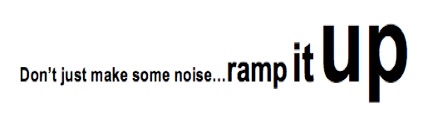 Instructions: Please fill out this form (please print clearly) as completely as possible and email to dennisjgelbaum@gmail.com.  The cost for the 45-minute Music Artist Assessment is $349.00. Please use your Paypal account to send payment to dennisjgelbaum@gmail.com. Once payment is received, you will be contacted to schedule your 45-minute Music Artist Assessment.If you use Google Docs, you can upload this form to your drive, fill it out online and share it with dennisjgelbaum@gmail.com NAME OF ARTIST:AGE:PARENT/GUARDIAN’S NAME (If under 18)PARENT/GUARDIAN’S NAME (If under 18)EMAIL:PHONE:WEBSITE URL:WEBSITE URL:SOCIAL MEDIA PLATFORMS (URLs): SOCIAL MEDIA PLATFORMS (URLs):      FACEBOOK:     FACEBOOK:     TWITTER:     TWITTER:     INSTAGRAM:     INSTAGRAM:     SNAPCHAT     SNAPCHAT     OTHER:     OTHER:     YOUTUBE:     YOUTUBE:     REVERBNATION:     REVERBNATION:GENRE OF MUSIC:  [  ] ROCK  [  ] POP  [   ] COUNTRY  [  ] R&B  [  ] RAP  [  ] GOSPEL  [  ] OTHERGENRE OF MUSIC:  [  ] ROCK  [  ] POP  [   ] COUNTRY  [  ] R&B  [  ] RAP  [  ] GOSPEL  [  ] OTHERDO YOU HAVE A LOGO?   [  ] YES [  ] NO MERCHANDISE?   [  ] YES [  ] NOPLEASE LIST ANY INSTRUMENTS YOU PLAYPLEASE LIST ANY INSTRUMENTS YOU PLAYHOW LONG HAVE YOU BEEN PERFORMING? HOW LONG HAVE YOU BEEN PERFORMING? ARE YOU A MEMBER OF A BAND?   [  ] YES  [  ]  NOARE YOU A MEMBER OF A BAND?   [  ] YES  [  ]  NOARE YOU A SONGWRITER?  [  ] YES  [  ]  NO
IF YES, HOW MANY YEARS, FORMAL TRAINING?ARE YOU A SONGWRITER?  [  ] YES  [  ]  NO
IF YES, HOW MANY YEARS, FORMAL TRAINING?DO YOU HAVE A DEMO OF YOUR ORIGINAL SONGS?  [  ] YES  [  ]  NODO YOU HAVE A DEMO OF YOUR ORIGINAL SONGS?  [  ] YES  [  ]  NOHAVE YOU PRODUCED AN EP? [  ]  YES  [  ]  NOHAVE YOU PRODUCED AN EP? [  ]  YES  [  ]  NOARE YOU A MEMBER OF ASCAP/BMI?  IF YES, CHECK THE BOXES THAT APPLY  [   ] ASCAP    [   ] BMI
OTHERWISE CHECK  [   ] NOARE YOU A MEMBER OF ASCAP/BMI?  IF YES, CHECK THE BOXES THAT APPLY  [   ] ASCAP    [   ] BMI
OTHERWISE CHECK  [   ] NOARE YOU A SINGER? [  ] YES  [  ]  NOIF YES, HOW MANY YEARS, FORMAL TRAINING? ARE YOU A SINGER? [  ] YES  [  ]  NOIF YES, HOW MANY YEARS, FORMAL TRAINING? ARE YOU A SPOTIFY CERTIFIED ARTIST?  [  ] YES  [  ]   NOARE YOU A SPOTIFY CERTIFIED ARTIST?  [  ] YES  [  ]   NO